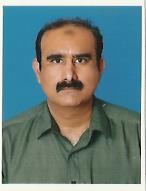 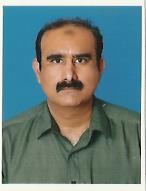 GUL RIAZ NABI MEMON (Chief Resident Engineer/Team leader/Construction Director/Project Manager)00966558064706 – Riyadh – KSA00923335144486E mail: gulriaznabimemon@hotmail.comProfile: http://sa.linkedin.com/pub/gulriaz-memon/3b/a10/3a3                            Approved Professional Civil Engineer from Saudi Council of Engineers & Pakistan Engineering Council, Approved Engineer from MOT-KSA & Municipality/Amana Riyadh. Certified  Riyadh-Ammana website user.More than 20 years of immense experience in the Project Management of heavy structure and construction (16 years in Engineering Consultants & 04 years in Contractor) including EPC Projects, Roads, Highways, Bridges, RCC Structures, Culverts, Service Stations ,Under Ground Tanks, Petrol Pumps, and Buildings etc. Proficient in FIDIC, review of Designs, management of the technical staff, checking/monitoring of BOQs, supervision of QA/QC, liaison with the Client, review of the Method Statements according to the specifications etc. Worked as a Resident Engineer for Riyadh Municipality’s, MOT-KSA, NHA-Pakistan & CPEC on Bridges, Roads/Highways and Buildings Infrastructures. I am currently available in KSA on Transferable Visa.                          BIO DATA    NAME:                                 GUL RIAZ  NABI  MEMON   NATIONALITY:                  PAKISTANIDATE OF BIRTH:               13-04-1974QUALIFICATION:              B. E CIVIL (FROM MEHRAN UNIVERSITY OF ENG & TECH, 1st division in 2002)PASS PORT #:                     AE 0206603   IQAMA NO.                         2487255909   (Transferable)DRIVING LICENSE:           KSA & Pakistan EXPERIENCE IN DETAIL:   REFERENCES:1. Mr Ibrahim Shoibi,                                                              2. Mr Amr SharawyGeneral Manager-Ital Consult, Riyadh                                     Project Manager -Dar ul Riyadh, Riyadh
mob # 00966 552770752 i.alshoibi@italconsult.com               mob # 00966553247740 amrsharawy_2008@yahoo.com                                                  3. Mr Yousaf Barakzai,Member Operation-National Highway Authoritymob #  0092 3214338051    yousaf.barakzai@gmail.comCERTIFICATION & MEMBERSHIPMEMBERSHIP/CERTIFICATION NO.Professional Engineer from Pakistan Engineering CouncilCIVIL/23514Professional Engineer from Saudi Council of Engineers52163Approved Civil Engineer from Ministry of Transportation/Ammana KSACertified user of Ammana/Municipality Website Riyadh-Saudi Arabia.LANGUAGES KNOWN PROFICIENCYEnglishFull commandArabicConversationalUrduFull  commandPunjabiFull  commandSindhiFull  commandCOMPUTER SKILLSProficient in Primavera P6 softwareProficient in Bar Bending schedule/BOQsCertified user of AMANA/Municipality website (Riyadh - Saudi Arabia) 1. Sr. Project Manager 1. Sr. Project Manager COMPANYHayat Ul Arabia - KSAPERIOD 05 Jan 2020 till date PROJECTDist. Rodha – Riyadh KEY RESPONSIBILITIES:Construction of Villas, Residential Apartments & Roads & Beautification.KEY RESPONSIBILITIES:Construction of Villas, Residential Apartments & Roads & Beautification.Supervision of all Project Control including QA/Qc and the financial Management along with liaison with the client, checking of all reports to be submitted to the client, deal with all kinds of Project safety, risk management etc . Set up all necessary procedures to run the project smoothly.Supervision of all Project Control including QA/Qc and the financial Management along with liaison with the client, checking of all reports to be submitted to the client, deal with all kinds of Project safety, risk management etc . Set up all necessary procedures to run the project smoothly.2. CHIEF RESIDENT ENGINEER/TEAM LEADER2. CHIEF RESIDENT ENGINEER/TEAM LEADERCOMPANYAssociate Consultancy Centre-Pakistan (Engineering Consultants)PERIODMay 2017 till 05 Oct 2019PROJECTKarachi-Lahore Motorway , Lahore Abdul Hakeem Section-III (CPEC Project)KEY RESPONSIBILITIES: Supervision of 150 KMs (worth 90 million $), supervised 02 Resident Engineers/Project Managers, 10 Site Supervisors, 08 Surveyors, 10 labortary Technicians,02 Material Engineers, 02 Electro Mechn Engineers, 02 Agriculture Engineers etc. (Motorway, Bridges, Buildings, Plantation ,Service Stations, Petrol Pumps, Undegroud Tanks, Canopes, Generator Rooms,Beautification)KEY RESPONSIBILITIES: Supervision of 150 KMs (worth 90 million $), supervised 02 Resident Engineers/Project Managers, 10 Site Supervisors, 08 Surveyors, 10 labortary Technicians,02 Material Engineers, 02 Electro Mechn Engineers, 02 Agriculture Engineers etc. (Motorway, Bridges, Buildings, Plantation ,Service Stations, Petrol Pumps, Undegroud Tanks, Canopes, Generator Rooms,Beautification)Responsible for overall general and financial management of the project by directing the supervision of works, reports and other outputs.Setting up QA/QC procedures to ensure the quality of all project.Liaison with Client, and all organizations related to the project. Ensuring that all reports and  outputs are delivered to the Client according to the agreed time schedule.Supervision of the setups to organize and manages the whole team. Deals with Client, local authorities and communities. Responsible for overall general and financial management of the project by directing the supervision of works, reports and other outputs.Setting up QA/QC procedures to ensure the quality of all project.Liaison with Client, and all organizations related to the project. Ensuring that all reports and  outputs are delivered to the Client according to the agreed time schedule.Supervision of the setups to organize and manages the whole team. Deals with Client, local authorities and communities. 3. RESIDENT ENGINEER3. RESIDENT ENGINEERCOMPANYPrime Engineering – Pakistan (Engineering Consultants)PERIOFApril 2016 till April 2017PROJECTMotorway E 35  Hasan Abdal-Havellian (CPEC Project) PakistanKEY RESPONSIBILITIES:  Supervision of Infrastructure, Motorway & BridgesKEY RESPONSIBILITIES:  Supervision of Infrastructure, Motorway & BridgesResponsible for overall supervision and quality of the preparation of detailed and complex engineering plans, specifications and documentation. Inspection, repair and rehabilitation of bridges. Monitors construction/request documentation (IPC, BOQ RFP,RFQ etc) & records for contract & program compliance.Analyse and supervise the basic structural components of the structure including highway, bridges, culverts, underpasses, retaining walls, pipe culverts etc.Consider the strength of various materials like, concrete, bricks, steel etc and look over to see how their inclusion may necessitate a change of structural design.Make sure that the safety standards of the structure especially bridges are strong and durable.Responsible for overall supervision and quality of the preparation of detailed and complex engineering plans, specifications and documentation. Inspection, repair and rehabilitation of bridges. Monitors construction/request documentation (IPC, BOQ RFP,RFQ etc) & records for contract & program compliance.Analyse and supervise the basic structural components of the structure including highway, bridges, culverts, underpasses, retaining walls, pipe culverts etc.Consider the strength of various materials like, concrete, bricks, steel etc and look over to see how their inclusion may necessitate a change of structural design.Make sure that the safety standards of the structure especially bridges are strong and durable.4. RESIDENT ENGINEER4. RESIDENT ENGINEERCOMPANYITAL CONSULT – Saudi Arabia (Engineering Consultants)PERIODOctober 2013 till 31 March 2016PROJECTDevelopment of Fateh Makkah Road from Al Aziziya Road to Alkahrj Road Riyadh & Supervision of Bridge). ( Riyadh - Ammana Project )KEY RESPONSIBILITIES:  Supervision of Infrastructure ,Bridges & HighwaysKEY RESPONSIBILITIES:  Supervision of Infrastructure ,Bridges & HighwaysMake effective communication with the contractors for smooth implementation of the work. Prepare progress reports for the client.Reviews and approves contract changes.Making sure that projects meet legal guidelines, environmental directives, and health and safety requirement.Meet & negotiate for the changes to the Contractor & Sub Contractor.Construction Inspection to access the suitability.Make sure that contractor is working according to the blue print of the design.Examine and inspect structures at risk of collapse and advising how to improve their structural integrity, such as recommending removal or repair of defective parts or rebuilding the entire structure.Make effective communication with the contractors for smooth implementation of the work. Prepare progress reports for the client.Reviews and approves contract changes.Making sure that projects meet legal guidelines, environmental directives, and health and safety requirement.Meet & negotiate for the changes to the Contractor & Sub Contractor.Construction Inspection to access the suitability.Make sure that contractor is working according to the blue print of the design.Examine and inspect structures at risk of collapse and advising how to improve their structural integrity, such as recommending removal or repair of defective parts or rebuilding the entire structure.5. SENIOR CIVIL ENGINEER/ACTING RESIDENT ENGINEER5. SENIOR CIVIL ENGINEER/ACTING RESIDENT ENGINEERCOMPANYITAL CONSULT – Saudi Arabia (Engineering Consultants)PERIODMarch 2012 till September 2013PROJECTWomen Mabasit – Building Structure, Imam Turkey Road,Al Jabrah –Amman Riyadh KEY RESPONSIBILITIES:  Supervision of Roads , Buildings & Modification of infrastructure KEY RESPONSIBILITIES:  Supervision of Roads , Buildings & Modification of infrastructure Supervision of the making of Building Structure. Handled the procedural requirement of the Local Government with revise and amendmentsRenovation of Imam Turkey bin Abdullah and Imam Saud Roads Riyadh.Beautification and renovation of Jabrah project included Fountains, Foot paths & RoadsSupervision of the making of Building Structure. Handled the procedural requirement of the Local Government with revise and amendmentsRenovation of Imam Turkey bin Abdullah and Imam Saud Roads Riyadh.Beautification and renovation of Jabrah project included Fountains, Foot paths & Roads6. CIVIL ENGINEER6. CIVIL ENGINEERCOMPANYITAL CONSULT – Saudi Arabia (Engineering Consultants)PERIODJuly 2008 till March 2012PROJECTAl Qassim Express Road, Airport Road.Al Qassim express Road, Hota Sudair Expresswa, Jalajil Exit & Tumair link Road AL Ghat Governorate and Agricultural Links, Majmaa industrial area, Umm Sidaira village to Al Artawiyyah & Mishleh (Riyadh & Almajmaah MOT - KSA)KEY RESPONSIBILITIES:  Supervision of Infrastructure, Express Way & BridgesKEY RESPONSIBILITIES:  Supervision of Infrastructure, Express Way & BridgesSupervision of Expressway construction along with the extension of project.Supervision of Expressway construction along with the extension of project.7. ASSISTANT RESIDENT ENGINEER7. ASSISTANT RESIDENT ENGINEERCOMPANYM/S ENGINEERING ASSOCIATES – Karachi , Pakistan(Engineering Consultants)PERIOD1ST September 2006 till 30 June 2008 PROJECTLyari Express Way Karachi, National Highway Authority Project - Pakistan 	KEY RESPONSIBILITIES:  Supervision of Infrastructure, Bridges & HighwaysKEY RESPONSIBILITIES:  Supervision of Infrastructure, Bridges & HighwaysSupervision of bridges. Overlook and inspect the structure of Retaining walls, Side drains, Box culverts, slab culverts and underpassesSupervision of bridges. Overlook and inspect the structure of Retaining walls, Side drains, Box culverts, slab culverts and underpasses8. SITE INSPECTOR8. SITE INSPECTORCOMPANYM/S ENGINEERING ASSOCIATES- KARACHI- PAKISTAN (Engineering Consultants)PERIOD1ST December 2003 till 31ST August 2006PROJECTLyari Express Way Karachi, National Highway Authority Project - PakistanKEY RESPONSIBILITIES:  Supervision of Infrastructure ,Bridges & HighwaysKEY RESPONSIBILITIES:  Supervision of Infrastructure ,Bridges & HighwaysSupervision of two huge interchanges,08 overpasses, culverts, underpasses, retaining walls & side drains. Overlook and inspect 30-40 m single/double span pre stressed box girders I girders and slab bridges. Supervised confirmatory boring, piling load test and extensive piling work in various kinds of strata. Also assisted A.R.E in checking shop drawings, bar bending schedules and preparation of reports.Supervision of two huge interchanges,08 overpasses, culverts, underpasses, retaining walls & side drains. Overlook and inspect 30-40 m single/double span pre stressed box girders I girders and slab bridges. Supervised confirmatory boring, piling load test and extensive piling work in various kinds of strata. Also assisted A.R.E in checking shop drawings, bar bending schedules and preparation of reports.9. SITE ENGINEER9. SITE ENGINEERCOMPANYM/S ENGINEERING CONSTRUCTION-KARACHI-PAKISTAN (Contractor)PERIOD28 September 2002 till 28 November 2003PROJECTKarachi Northern Bypass ,National Highway Authority Project - PakistanKEY RESPONSIBILITIES: Supervision of Infrastructure & Bridges KEY RESPONSIBILITIES: Supervision of Infrastructure & Bridges Responsible for supervision of construction of pre stressed concrete bridges, box/pipe culverts.Supervised pile load test, pilling using percussion & rotary method. Checking of rebar schedules & reports.Responsible for supervision of construction of pre stressed concrete bridges, box/pipe culverts.Supervised pile load test, pilling using percussion & rotary method. Checking of rebar schedules & reports.10. SITE ENGINEER10. SITE ENGINEERCOMPANYARIF BUILDERS & DEVELOPERS-HYDERABAD PAKISTAN (Contractor)PERIOD3 August 1998  till 10 July 2002PROJECTYousaf Heights Latifabad, Bismillah Center Hyderabad-PakistanKEY RESPONSIBILITIES: Supervision of  Multi Storey Building Structure KEY RESPONSIBILITIES: Supervision of  Multi Storey Building Structure Construction of multi-story RCC structure involving heavy concrete works,Preparation of bar bending schedule, all finishing activities, false ceiling, wood works, steel works, glazing, painting, exterior sewerage, water supply, roads and foot paths etc. Responsible for layout of works, calculation of quantities & preparation of estimates.Construction of multi-story RCC structure involving heavy concrete works,Preparation of bar bending schedule, all finishing activities, false ceiling, wood works, steel works, glazing, painting, exterior sewerage, water supply, roads and foot paths etc. Responsible for layout of works, calculation of quantities & preparation of estimates.